IEEE P802.11
Wireless LANsAbstractThis submission proposes resolutions for the following comments from LB271 in P802.11be D3.0:17704This proposed text changes in this document are based on TGbe Draft 3.0Revisions:Rev 0: Initial version of the document.CID 17704DiscussionCurrently, both “B1-B2” and “B2-B1” exists in spec text:Examples using “B1-B2”P280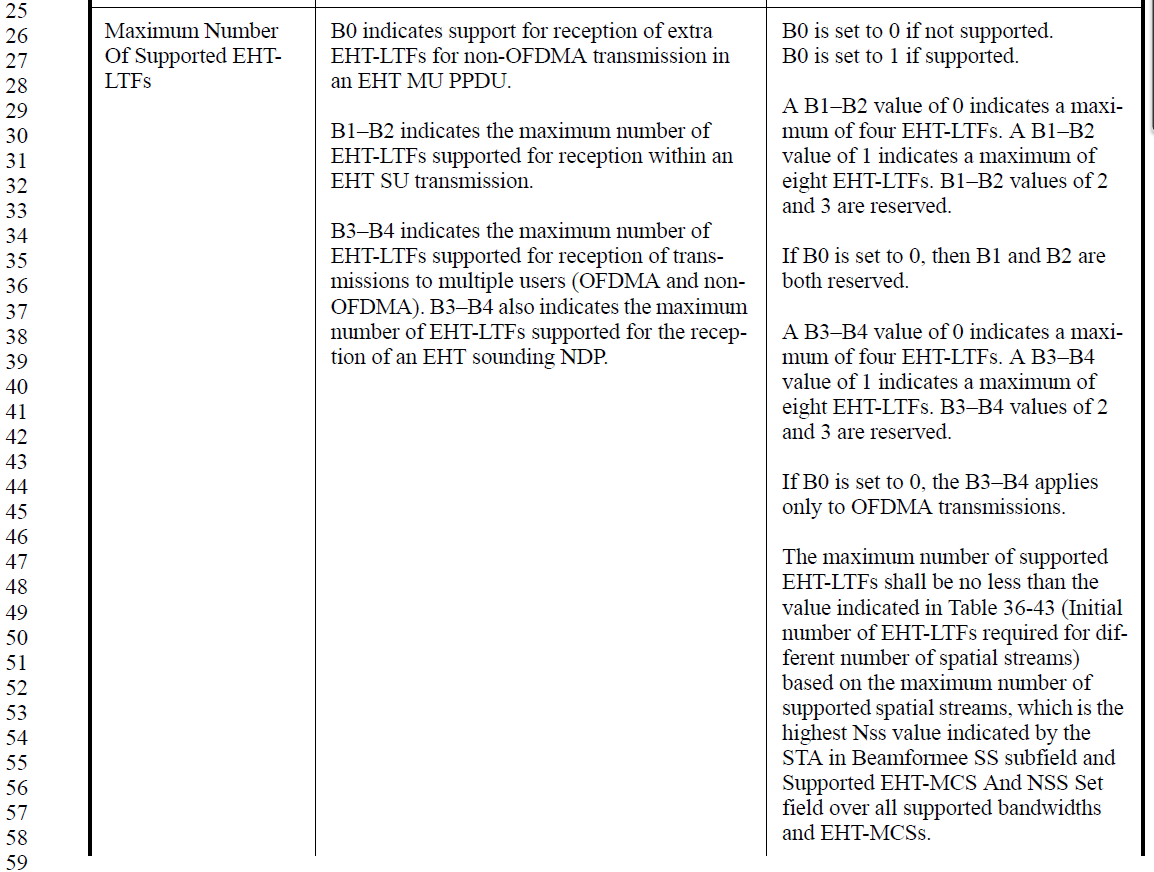 P245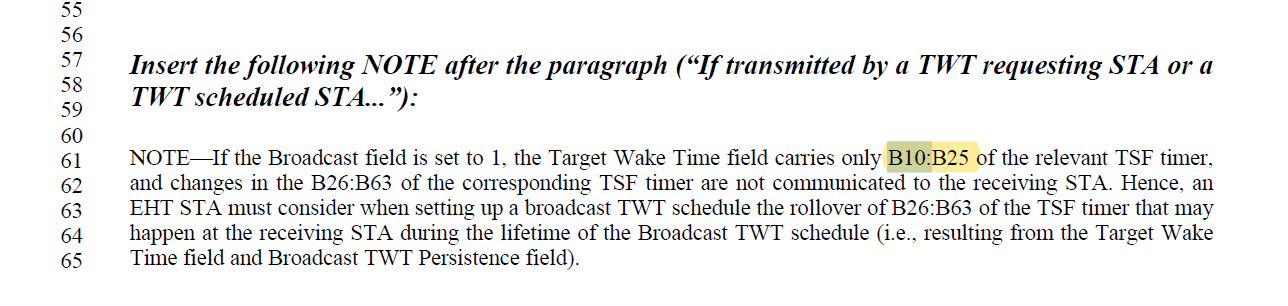 Example using “B2-B1”P157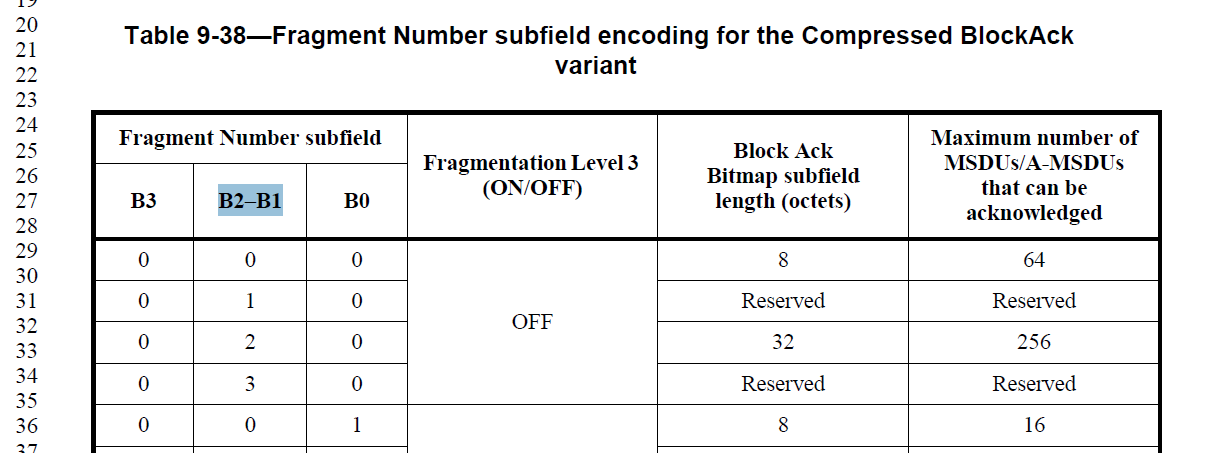 LB 271 comment resolution for CID 17704LB 271 comment resolution for CID 17704LB 271 comment resolution for CID 17704LB 271 comment resolution for CID 17704LB 271 comment resolution for CID 17704Date:  2023-05-13Date:  2023-05-13Date:  2023-05-13Date:  2023-05-13Date:  2023-05-13Author(s):Author(s):Author(s):Author(s):Author(s):NameAffiliationAddressPhoneemailKanke WuQualcomm Inckankew@qti.qualcomm.comBin TianQualcomm IncCIDClausePage.LineCommentProposed ChangeResolutions177049.4.2.313.3280.30What is our bit ordering convention? There are instances of LSb first and MSb first (e.g., B3-B4 versus B2-B1)Apply a consistent style guide to bit ordering, following the style guide if defined else choosing a style and updating the style guide if not.RejectedIn the current spec, both “B1-B2” and “B2-B1” exists.After checking with the editor, “B1-B2” is preferred format, and is currently used in the table.